　　　　　　　　　　　　　　　　　　　　　　　　　　　　　４月２２日販売・接客向上委員会～志高きセールスパーソンが集う勉強会～第20回テーマ「新人教育」【今回のテーマの背景】４月に入り新入社員が増えてきたなか改めて新人教育は難しいと言う案が出て再度理解しないといけないことになった【今回の接客・販売向上委員会の目的】新入社員教育の方法を改めて理解すること新入社員のマネージメントのスキルアップ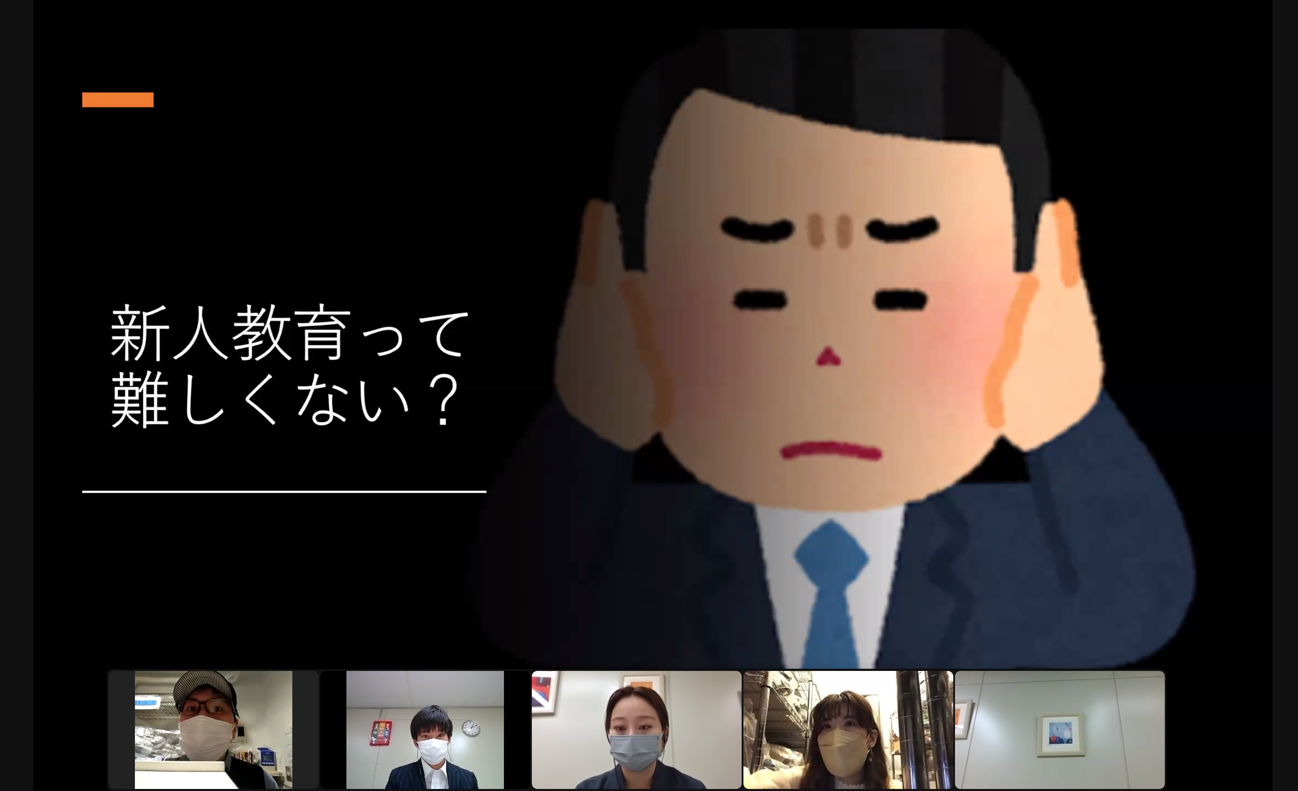 ―――――――――――――――――――――――今回は３つの項目で意見交換をしました。１自己開示２確認作業３すぐにアウトプット自己開示についてまずは自分を知ってもらい相手との信頼関係を築く新人の方は緊張して聞きにくいことがあるので教育担当から積極的にコミュニケーションを取ることを意識していく。自分のことを知ってもらうこと、どんな人なのかを相手にしてもらうことが大事。そうすることにより相手の緊張感も解くことができ新人の方から質問などが増えていくと思われる。コミュニケーションをとらないと相手がどう思っているのか分からないのでお互いの距離も縮まらず業務の効率につながることは難しい。新人の方の警戒心はしっかり解くこと。確認作業相手が理解しているかを細かく確認しながら進行新人の方が話を理解しているかを確認する注意点としては相手の反応を伺うことこちらが支持していることに対して不満を持っていないかどうかの反応を読み取ること、立場上上司部下の関係性になるので部下の方は上司が言っているからやらないといけないと言う真理になることが多い。これでは仕事環境は良くはならないので相手が本当にどう思っているのかがすごく大事なところではあります。対策としては普段のコミュニケーションを大事にすることで相手の意見も出やすくなると思われるそして意見が出ると反応も読みやすい。すぐにアウトプット説明だけで終わるのではなく実際に実践してもらう新人の方は説明された内容は理解は出来ているが実際やってみると説明した内容と出来ていない傾向があります。そのような時には説明した後に実際実践してもらうこと。(例)上司:お辞儀の角度は４５度だよ部下：わかりました上司：実際にやってみようこのような流れでやってみる。注意点としては新人の方一人だけでやってもらうのではなく上司も一緒にやること。そうすることに関係構築にもつながる。新人教育のまとめ新人の方は入社した時は緊張しているため繊細になっている人が多いのでその気持ちを教育担当が汲み取ってあげること新人の方が話しやすい環境を作るために教育担当から積極的に話しかけること話す内容は仕事のことでもプライベートのことでもよく、相手との言葉のキャッチボールの回数を増やすこと、常に関係構築を意識をすることです。そうすることにより後に説明して教える事がある際に相手の反応も読み取ることが出来やすくなり職場の環境、業務の効率化につながると思われる。次回の接客・向上委員会は6月17(金)ですご参加お待ちしております。エム・イー・ジー株式会社 三輪真永